Writing Sheet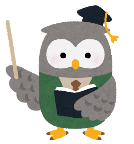 Class      No.       Name☆英作文はハンバーガーで考えよう☆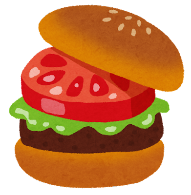 　　　　　　　　　上のバンズ･･･伝えたいこと　　　　　　　　　中の具材･･･具体的な説明や理由など　 ※味のまとまりも大事！ソースやマヨネーズ･･･つなぎ言葉や代名詞　　　　　　　　　下のバンズ･･･まとめ（最後に伝えたいこと・夢・目標など）hamburger memo　ハンバーガー型で考えを整理しよう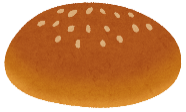 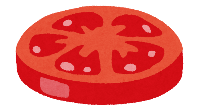 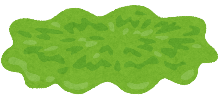 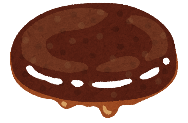 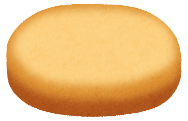 word　必要な単語は調べておこうwriting　英文を書いてみようClass      No.       Namerewrite　英文を清書しよう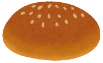 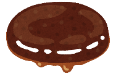 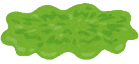 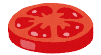 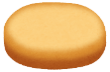 